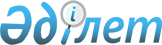 О переименовании некоторых улиц села Приуральное Приурального сельского округа Бурлинского районаРешение акима Приурального сельского округа Бурлинского района Западно-Казахстанской области от 21 сентября 2015 года № 21. Зарегистрировано Департаментом юстиции Западно-Казахстанской области 2 октября 2015 года № 4069      В соответствии с Законами Республики Казахстан "О местном государственном управлении и самоуправлении в Республике Казахстан" от 23 января 2001 года, "Об административно-территориальном устройстве Республики Казахстан" от 8 декабря 1993 года, с учетом мнения населения села Приуральное и на основании заключения Западно-Казахстанской областной ономастической комиссии, аким Приурального сельского округа РЕШИЛ:

      1. Переименовать некоторые улицы села Приуральное Приурального сельского округа Бурлинского района:

      улица "Ленин" – улица "Достық";

      улица "Приуральская" – улица "Сарыбала";

      улица "Степная" – улица "Жетекші";

      улица "Набережная" – улица "Ақжайық".

      2. Главному специалисту аппарата акима Приурального сельского округа (Мухамбетова Ж. М.) обеспечить государственную регистрацию настоящего решения в органах юстиции, его официальное опубликование в информационно-правовой системе "Әділет" и в средствах массовой информации.

      3. Контроль за исполнением настоящего решения оставляю за собой.

      4. Настоящее решение вводится в действие со дня его первого официального опубликования.


					© 2012. РГП на ПХВ «Институт законодательства и правовой информации Республики Казахстан» Министерства юстиции Республики Казахстан
				
      Аким округа

Раимкулов Т.
